HÖST MINGEL BRF Fyrhöjden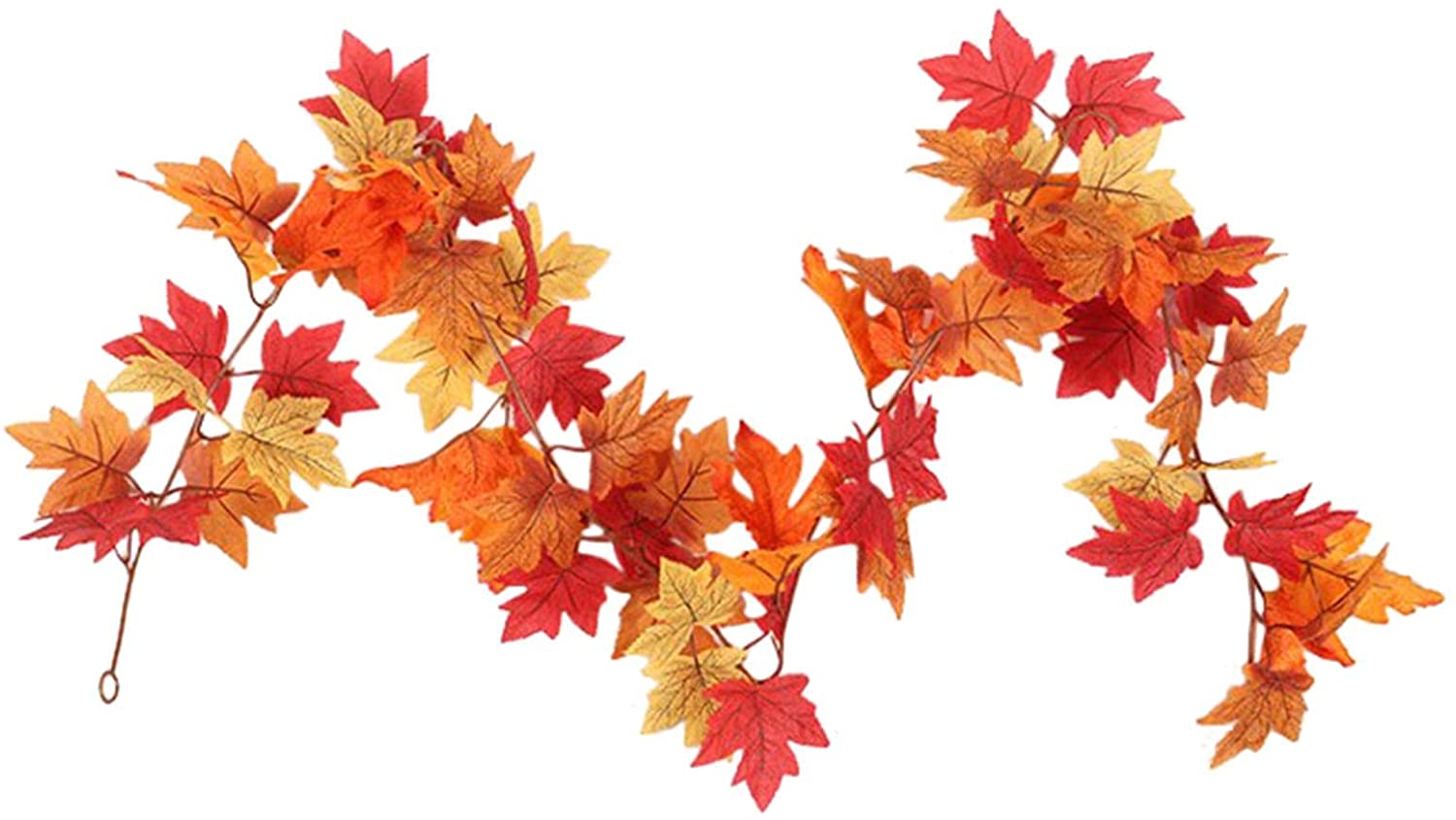 Kom och mingla med dina grannar. 
Vi kommer att grilla korv och bjuda på en kopp kaffe/ te och dricka till barnen. När: 30:e Oktober kl 13-15
Var: Gården mellan husen markerade nedan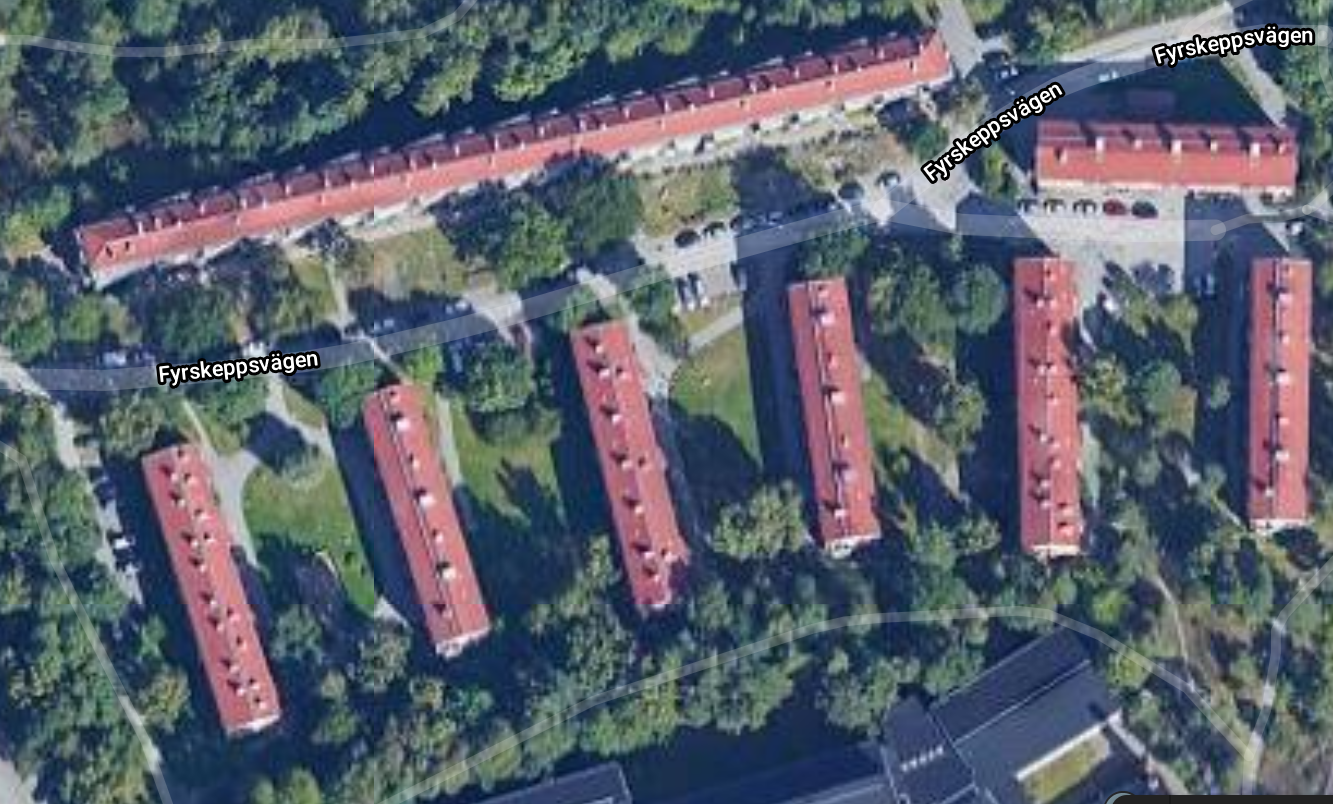 Välkomna 
Styrelsen & Valberedningen